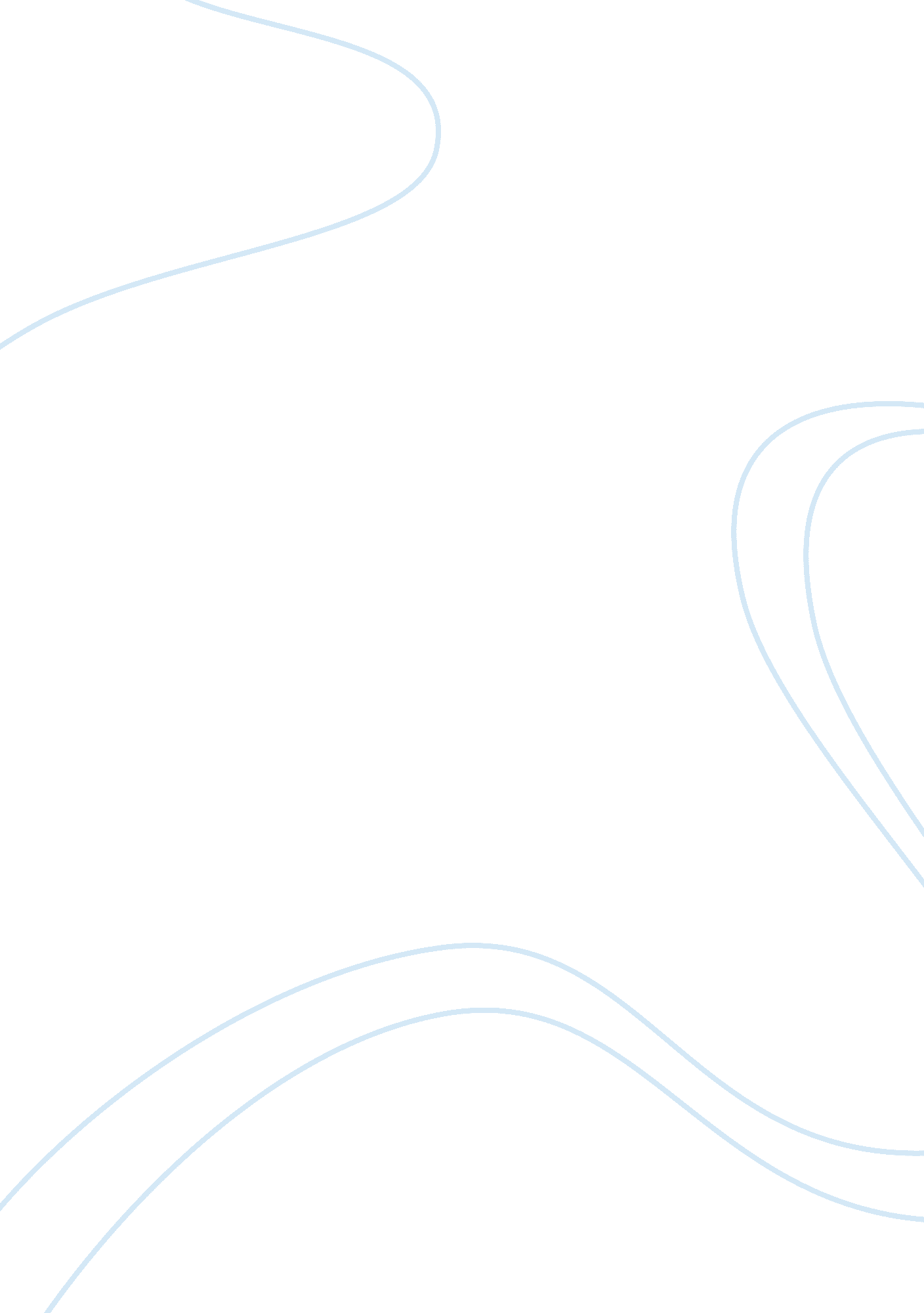 The a train station by 2030. 2.Business, Management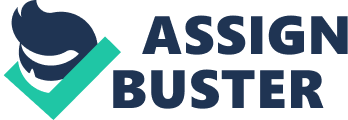 Thepurpose of this assignment is to study the external environment of SMRTCorporation Ltd and the issues that impact the company. The assignment alsoanalyze and provide solutions to overcome the problems.  SMRT Corporation Ltd (SMRT Corp)formally known as Mass Rapid Transit Corporation (MRTC) was set up in 1983 tomaintain the responsibilities of the train network. North-South Line was thefirst line being constructed and five stations were officially opened on 7November 1987. There werecontrovert initially in planting up the course system, but finallyformer Minister for Communication and Labour, Mr Ong Teng Cheong proclaim thatrail system would have major influence in increasing Singapore economicdevelopment and growth.   On 6 August 1987, SMRT took overthe responsibilities from MRTC. Over the years SMRT also establishedTransitLink in 1989, Singapore Bus Service (SBS) and Trans-Island Bus Service(TIBS) are the main reason for this was to “ develop an integrated bus-railpublic transport system.”(remembersingapore. org). TransitLink lasted for 12years and it got replaced by Ez-link card system in April 2012.  Over the years SMRT haveestablished 5 lines across Singapore, North-South Line, East-West Line openedas of 12 December 1987, North-East Line pended as of  20 June 2003, Circle Line opened on 28 May2009 and Downtown Line opened on 22 December 2013. It consist of 119 stationsand covers 199. 6 kilometers. SMRT main business are in “ railoperations, maintenance and engineering, taxi, bus and automotiveservices.”(smrt. com. sg). They also have business in media, retail, marking, retail management and properties. Thier mission is “ to be the people’s choiceby delivering a world-class transport service and lifestyle experience that issafe, reliable and customer-centric”(smrt. com. sg), and they have target toexpand the rail network to 360km and all household will live 10 minutes awayfrom a train station by 2030. 2. External Environment PESTEL Analysis  2. 1 Political As of September 2016 all trainoperating assets were sold Singapore government under Land Transport Authority. To evade traffic congestion the government urge the people to take publictransportation. LTA have amalgamate train stations and bus stations withshopping malls  this gives the people tohave easy access to transportation and do their purchases at the same time.  Therefore the Government inceptiveamong encouraging community to travel in public transport and Land Transport Authorityhaving utmost allotment in SMRT revels that SMRT has cluster on politicalsupport.     2. 2 Economic  Singapore’s spreading prudence inquire more workingpeople that Singapore population is unable toeffectuate, therefore furthermore foreigners lock toSingapore to product. Singapore’s immovablecontrol and countless other constituent has helped Singaporeto be ranked at 14th positionin choice employment for FDI.  Thus spreadingSingapore’s wealth expands theSingapore population which is in greatexigency of public passion and also thecheapest form of transport. With incidental scotchdilation the on-going mistake by 2020is approximate 14. 3 million. Enlarging economy will increase in people travelingand this would benefit SMRT as it will become a conveyance way of traveling.  2. 3 Social  Theslavish day-to-Time ridership for MRT is 2762, LRT is 137, Bus is 3751 and cabis 1020. Turning population, exponentially turning CEO monetary values, turningMRT direction coverage country, falsify teach services, violent dependable MRTsystem are some of the factors that addition ridership. Thus any addition inthe patronage affects peremptorily the SMRT.  2. 4 Technology  SMRTInstitute which is a subordinate of SMRT contribute educational programmes torun into and turn the technological promotions in the land conveyance. Nitec inRapid Transit Technology scheme together improved by the Institute of TechnicalEducation and SMRT Institute provides vigorous college for pupils in the roadengineering. This is playbill is first of its manner in Southeast Asia 2. 5Environment  Singaporesmallest countryof all in the Earth. Singapore roads expend 12% of theSingapore total soil extent when procure to 15% engaged by saddlecloth.) Sincealready roads have employed important amount duration in this trivial country, by and by roads will be subterranean, already rails have gone subterraneous. Increasingnumber of roads, Government is very much aware that it will increase the numberof people driving in the road as well. Therefor the invasion enlargement maylimit the purpose. Governmentis confute that as the roads are increased the drivers on the roads will alsoincrease. Thus the invasion enlargement in limit of unconventional is not abreach for traffic accumulation. So the government is cogitating enhancementand widen the public passion to a better proportion majority population willopt for general passion. 2. 6Legal SMRT has 30 year leaseconsonance with with LTA so the recent want can be settle and doctrine can be counsel from this failure. As the course to lineage is practical rigid and literature fromfailures. SMRT has a study a mishap and would make conduct of this knowledge as a raised gem for succession. The idol of the SMRT can be reach. Since SMRT is a underTemasek Holdings so legitimate provision will be in boon of SMRT. 3.  Porter’s 5 Forces Analysis 3. 1 Threat of New Competitor – LowSingapore public transportation market works ina duopoly nundinal construction. First, two capacious firms dominate theattention. SMRT and SBS exercise on different lines independently. Thecompetition for the market example allows copartnery to bid for the right tocause a route, handy monopolistic spirit over that course for a contractualduration. Currently, SMRT is operant the E-W flax, N-S fill and Circle fillwhile SBS is in operation the N-E impregnate. They essentially play like amonopolist over their various routes. Second, there are significant barriers toingress (BTE). Singapore’s general transport nundinal is defensibly a bastardmonopoly with the incumbent strong being able to obtain stout internaleconomies of scale with thirst run normal cost cadent throughout radical row offair production. With marginally effectiveness scale occurring at a exaltedoutput, firms can enjoy colossal cost savings and produce at last cost. Due tohigh immovable infrastructure expense, the entrance of more firms may ensue inhigher expense, waste and duplication of funds, reducing consumer welfare. Hence, supercilious BTE in the form of high immovable charge frustrate newentrants from in-going the market to erode the passable operator’s supernormalprofits. 3. 2 Substitute Product or Services – Low  SMRT major solicitude is in MRT while SBS majoraffair is in Bus. So the chief product is MRT of SMRT, duplicate convenient arebus and cab. Both can non increase rapidity and increasing velocity is nonencouraged in order to shun accidents. But in the instance of scoff throughoutthe cosmos fleetness is lengthening at a extent unheard hence railing stilldefend really religious hereafter. 3. 3 Dickering Power of Customers – Moderate Bargaining command of the clients is royally happiness since the market cause in a duopoly sell comprehension The unswerving adult valuation is truly magnificent and SMRT additions monopolistic command over that passage for a contractual conclusion. Customer’s extreme of concatenation is violent inasmuchas the common conveyance ischeat and besides MRT one ‘ s reliableness is so contemptuous. Bargaining possession of the client is reallylow because SMRT is a inn communication. Anyhow mass protest on menu hikings willjeopardize the authorities or authorities will lose it inferiority amongpopulation therefore o the winning chance less in the following election. For purchaser interchange pain is high as theyneed to purchase their ain motorcar for which the Chief executive officialmonetary import are lifting exponentially. Handiness of bing replacement merchandises islow as they poverty to procure COE. COE is circumscript. 3. 4 Bargaining power of Supplier – Low SMRT has a volition of suppliers to wish from, in the specimen of taxies if Mazda threaten a more misery as compared to Toyota they can have a variety ofchoices as well as delegate. From SMRT’s fleetof omnibus, taxies and snare they have number of suppliers. Being the deceive coachman in the MassRapid Transit steadiness and support for taxies, they have a stronger advantage and strive power, reducing buying guard of suppliers. Forward integration is highly disagreeable by suppliers due to the colony of SMRT, facture suppliers have a mound trade reputation. 3. 5 Intensity of Competitive Rivalry – High We must follow three way procedures to have adetailed list of the rivalry level within the public transport. First, starting with railways SMRT its onlyrivalry will be SBS Transit Secondly, SBS Transit who is the main leader holding75% of the market share within the digit trunk diligence  SMRT falls behind to SBS Transit. Lastly, ComfortDelGro operates 15, 000 taxis and runs a minor gamester but SMRT must battlestronger to achieve the bigger share market.   These pass of extreme competition, between thetwo main competitors Comfort DelGro also owners of SBS Transit and SMRT. Theservice provided is the same, but just a bit different between office, serviceand standards. “ Eco-Friendly Transport Partner Land Transport Excellence Awards2010” this would be a good stepping point for SMRT to unleash the main competenciesand believe on themselves.     The intenseness level will be high because ofthe current lead up suffering, like high revenue used for high maintenances, due to huge investments depots erection has reached a higher barrier. Same rangeof   customers will be competitions.          4. Corporate Degree Strategies and Competitive Advantage   5. Conclusion  SMRT united project should concentrate largelyon MRT units. The SMRT should condense on MRT unit since it ismore eco-amicable which is the one the whole universe is look forward to. Tracks are more eco-friendly when compared toroute transfer. or in other words carbon foot print to transportation 100individuals by route communication is actually enormous when vie to inveigh. The government should focus on trial, which have more fuel efficiency and orderless route interest per rider. That said, a long condition release would be tobetter plot a thorough rail and coach web, which would cut down the claim fororder. Urban carriage is a momentous subscriber to clime alterationKyoto protocol andpollution degree accepted to lacerate down by the notorious conveyance forSingaporePublic transmission is the most effective methodof conveyance in footings of immeasurable ingestion per traveler and ispresently the cream reply to mobility summon in dumbly populated countries. 